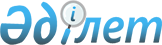 "2016 – 2018 жылдарға арналған республикалық бюджет туралы" Қазақстан Республикасының Заңын іске асыру туралы" Қазақстан Республикасы Үкіметінің 2015 жылғы 8 желтоқсандағы № 972 қаулысына өзгерістер енгізу туралыҚазақстан Республикасы Үкіметінің 2016 жылғы 24 қыркүйектегі № 541 қаулысы      РҚАО-ның ескертпесі!

      2016 жылғы 1 қаңтардан бастап қолданысқа енгізіледі!

      



      Қазақстан Республикасының Үкіметі ҚАУЛЫ ЕТЕДІ:



      1. "2016 – 2018 жылдарға арналған республикалық бюджет туралы" Қазақстан Республикасының Заңын іске асыру туралы" Қазақстан Республикасы Үкіметінің 2015 жылғы 8 желтоқсандағы № 972 қаулысына мынадай өзгерістер енгізілсін:



      3-тармақ мынадай редакцияда жазылсын: 



      "3. 2016 жылға арналған республикалық бюджетте Жұмыспен қамту 2020 жол картасының шеңберінде іс-шараларды іске асыруға көзделген қаражаттан 69963757 мың теңге мөлшеріндегі сома:



      1) мынадай іс-шараларды қаржыландыру үшін 12355648 мың теңге сомасында облыстық бюджеттерге, Астана және Алматы қалаларының бюджеттеріне ағымдағы нысаналы трансферттерді аудару үшін:



      Қазақстан Республикасының Білім және ғылым министрлігіне кадрларды кәсіптік даярлауға 53500 мың теңге;



      Қазақстан Республикасының Денсаулық сақтау және әлеуметтік даму министрлігіне 12302148 мың теңге, оның ішінде:



      жалақыны ішінара субсидиялауға – 2182569 мың теңге;



      кәсіпкерлік негіздеріне оқытуға – 139045 мың теңге;



      көшуге субсидиялар беруге – 365329 мың теңге;



      кадрларды кәсіптік даярлауға, қайта даярлауға және олардың біліктілігін арттыруға – 1047918 мың теңге;



      жалдамалы қызметкерлерді, оның ішінде 18 – 24 жас аралығындағы жастарды қайта даярлауға және олардың бiлiктiлiгiн арттыруға – 367709 мың теңге;



      білікті қызметкерлерді қайта даярлауға және олардың бiлiктiлiгiн арттыруға жұмыс берушілерге мемлекеттік гранттар ұсынуға – 145349 мың теңге;



      55 – 64 жас аралығындағы адамдарды қайта даярлауға және олардың бiлiктiлiгiн арттыруға – 189307 мың теңге;



      жастар практикасына – 2661740 мың теңге;



      білікті қызметкерлердің жоғалтқан табысының үштен екі бөлігін уақытша субсидиялауға – 229098 мың теңге;



      халықты жұмыспен қамту орталықтарының қызметін қамтамасыз етуге – 4899636 мың теңге;



      ақпараттық жұмысқа – 74448 мың теңге;



      2) мынадай іс-шараларды қаржыландыру үшін Қазақстан Республикасының Ұлттық экономика министрлігіне 3609764 мың теңге сомасында облыстық бюджеттерге берілетін нысаналы трансферттерді аудару үшін:



      қызметтік тұрғын үй мен инженерлік-коммуникациялық инфрақұрылымды салуға және (немесе) сатып алуға – 277988 мың теңге;



      еңбекші жастар үшін жатақханалар мен инженерлік-коммуникациялық инфрақұрылымды салуға және (немесе) реконструкциялауға, сатып алуға – 3179479 мың теңге;



      Ақмола облысының Калачи және Красногорский елді мекендерінің тұрғындарын көшіру үшін тұрғын үй және инженерлік-коммуникациялық инфрақұрылымды салуға және (немесе) реконструкциялауға – 152297 мың теңге;



      3) мынадай іс-шараларды қаржыландыру үшін инфрақұрылымды және тұрғын үй-коммуналдық шаруашылықты дамыту есебінен жұмыспен қамтуды қамтамасыз етуге Қазақстан Республикасының Денсаулық сақтау және әлеуметтік даму министрлігіне 53811217 мың теңге сомасында облыстық бюджеттерге, Астана және Алматы қалаларының бюджеттеріне берілетін нысаналы трансферттерді аудару үшін:



      тұрғын үй-коммуналдық шаруашылық, инженерлік-көліктік инфрақұрылым объектілерін, әлеуметтік-мәдени объектілерді жөндеуге және елді мекендерді абаттандыруға – 51537726 мың теңге;



      ауылдық елді мекендерде орналасқан дәрігерлік амбулаториялар мен фельдшерлік-акушерлік пункттер салуға – 2273491 мың теңге;



      4) Қазақстан Республикасының Денсаулық сақтау және әлеуметтік даму министрлігіне халықты жұмыспен қамту бойынша іс-шараларды іске асыруға 187128 мың теңге сомасында, оның ішінде:



      ақпараттық сүйемелдеуге және ақпараттық жұмысты қамтамасыз етуге – 53800 мың теңге;



      "Жұмыспен қамту 2020 жол картасы" бағдарламасын іске асыруды ақпараттық-әдіснамалық сүйемелдеуге – 133328 мың теңге бөлінсін.";



      көрсетiлген қаулыға 17, 24, 38, 39, 40-қосымшалар осы қаулыға 1, 2, 3, 4, 5-қосымшаларға сәйкес жаңа редакцияда жазылсын;



      көрсетілген қаулыға 42-қосымшада:



      реттік нөмірі 42-жол мынадай редакцияда жазылсын:



      "

 

      ".



      2. Осы қаулы 2016 жылғы 1 қаңтардан бастап қолданысқа енгiзiледi.

  

Облыстық бюджеттерге, Астана және Алматы қалаларының бюджеттеріне "Өрлеу" жобасы бойынша шартты ақшалай көмекті енгізуге берілетін ағымдағы нысаналы трансферттердің сомаларын бөлу 

Облыстық бюджеттерге, Астана және Алматы қалаларының бюджеттеріне кохлеарлық импланттарға сөйлеу процессорларын ауыстыру және теңшеу жөніндегі көрсетілетін қызметтерге берілетін ағымдағы нысаналы трансферттердің сомаларын бөлу



  

Облыстық бюджеттерге, Астана және Алматы қалаларының бюджеттеріне Жұмыспен қамту 2020 жол картасы шеңберінде іс-шараларды іске асыруға берілетін ағымдағы нысаналы трансферттердің сомаларын бөлу 

Облыстық бюджеттерге Жұмыспен қамту 2020 жол картасы шеңберінде іс-шараларды іске асыруға берілетін нысаналы 

трансферттердің сомаларын бөлу 

Облыстық бюджеттерге, Астана және Алматы қалаларының бюджеттеріне Жұмыспен қамту 2020 жол картасы шеңберiнде инфрақұрылымды және тұрғын үй-коммуналдық шаруашылықты дамыту есебінен жұмыспен қамтуды қамтамасыз етуге берілетін нысаналы трансферттердің сомаларын бөлу
					© 2012. Қазақстан Республикасы Әділет министрлігінің «Қазақстан Республикасының Заңнама және құқықтық ақпарат институты» ШЖҚ РМК
				

42

 "Жұмыспен қамту 2020 жол картасы" бағдарламасын іске асыруды ақпараттық-әдіснамалық сүйемелдеу

 "Жұмыспен қамту 2020 жол картасы" бағдарламасын іске асыруды әдіснамалық қамтамасыз ету, кадрларға қажеттілікті айқындау, "Жұмыспен қамту 2020 жол картасы" бағдарламасы бойынша аумақтық ұтқырлықты ынталандыру жөнінде ұсыныстар әзірлеу 

 Қазақстан Республикасының Денсаулық сақтау және әлеуметтік даму министрлігі

 "Еңбек ресурстарын дамыту орталығы" АҚ

 124 "Жұмыспен қамту 2020 жол картасы" шеңберінде ағымдағы іс-шараларды өткізу"

 133328 

 

      Қазақстан Республикасының

      Премьер-Министрі Б. СағынтаевҚазақстан Республикасы 

Үкіметінің 

2016 жылғы 24 қыркүйектегі 

№ 541 қаулысына

1-қосымша

Қазақстан Республикасы

Үкіметінің

2015 жылғы 8 желтоқсандағы

№ 972 қаулысына

17-қосымша

Р/с

№

 Облыстар мен қалалардың атауы

 Сомасы, 

мың теңге

 Барлығы:

 1 387 768

 

1.

 Ақмола облысы

 152 089

 

2.

 Ақтөбе облысы

 20 984

 

3.

 Алматы облысы

 58 306

 

4.

 Атырау облысы

 20 613

 

5.

 Шығыс Қазақстан облысы

 297 003

 

6.

 Жамбыл облысы

 320 365

 

7.

 Батыс Қазақстан облысы

 19 189

 

8.

 Қарағанды облысы

 29 286

 

9.

 Қостанай облысы

 26 562

 

10.

 Қызылорда облысы

 41 351

 

11.

 Маңғыстау облысы

 62 496

 

12.

 Павлодар облысы

 25 562

 

13.

 Солтүстік Қазақстан облысы

 27 072

 

14.

 Оңтүстік Қазақстан облысы

 269 918

 

15.

 Алматы қаласы

 10 202

 

16.

 Астана қаласы

 6 770

 

Қазақстан Республикасы 

Үкіметінің 

2016 жылғы 24 қыркүйектегі 

№ 541 қаулысына

2-қосымша

Қазақстан Республикасы

Үкіметінің

2015 жылғы 8 желтоқсандағы

№ 972 қаулысына

24-қосымша

Р/с

№

 Облыстар мен қалалардың атауы

 Сомасы, 

мың теңге

 Барлығы:

 580 844

 

1.

 Ақмола облысы

 10 741

 

2.

 Ақтөбе облысы

 39 700

 

3.

 Алматы облысы

 43 200

 

4.

 Атырау облысы

 17 264

 

5.

 Шығыс Қазақстан облысы

 7 200

 

6.

 Жамбыл облысы

 60 733

 

7.

 Батыс Қазақстан облысы

 16 000

 

8.

 Қарағанды облысы

 7 141

 

9.

 Қостанай облысы

 21 511

 

10.

 Қызылорда облысы

 32 602

 

11.

 Маңғыстау облысы

 35 792

 

12.

 Павлодар облысы

 17 120

 

13.

 Солтүстік Қазақстан облысы

 14 371

 

14.

 Оңтүстік Қазақстан облысы

 43 028

 

15.

 Алматы қаласы

 153 447

 

16.

 Астана қаласы

 60 994

 

Қазақстан Республикасы 

Үкіметінің 

2016 жылғы 24 қыркүйектегі 

№ 541 қаулысына

3-қосымша

Қазақстан Республикасы

Үкіметінің

2015 жылғы 8 желтоқсандағы

№ 972 қаулысына

38-қосымша

Р/с №

 Облыстар мен қалалардың атауы

 Сомасы, мың теңге

 оның ішінде:

 оның ішінде:

 оның ішінде:

 оның ішінде:

 оның ішінде:

 оның ішінде:

 оның ішінде:

 оның ішінде:

 оның ішінде:

 оның ішінде:

 оның ішінде:

 оның ішінде:

 

Р/с №

 Облыстар мен қалалардың атауы

 Сомасы, мың теңге

 кадрларды кәсiптiк даярлауға

 жалақыны ішінара субсидиялауға

 кәсiпкерлiк негіздеріне оқытуға

 көшуге субсидиялар беруге

 кадрларды кәсіптік даярлауға, қайта даярлауға және олардың бiлiктiлiгiн арттыруға

 жалдамалы қызметкерлерді, оның ішінде 

18-24 жас аралығындағы жастарды қайта даярлауға және олардың бiлiктiлiгiн арттыруға

 білікті қызметкерлерді қайта даярлауға және олардың бiлiктiлiгiн арттыруға жұмыс берушілерге мемлекеттік гранттар ұсынуға

 55-64 жас аралығындағы адамдарды қайта даярлауға және олардың бiлiктiлiгiн арттыруға

 жастар практикасына

 білікті қызметкерлердің жоғалтқан табысының үштен екі бөлігін уақытша субсидиялауға

 халықты жұмыспен қамту орталықтарының қызметін қамтамасыз етуге

 ақпараттық жұмысқа

 

Р/с №

 Облыстар мен қалалардың атауы

 Сомасы, мың теңге

 кадрларды кәсiптiк даярлауға

 жалақыны ішінара субсидиялауға

 кәсiпкерлiк негіздеріне оқытуға

 көшуге субсидиялар беруге

 кадрларды кәсіптік даярлауға, қайта даярлауға және олардың бiлiктiлiгiн арттыруға

 жалдамалы қызметкерлерді, оның ішінде 

18-24 жас аралығындағы жастарды қайта даярлауға және олардың бiлiктiлiгiн арттыруға

 білікті қызметкерлерді қайта даярлауға және олардың бiлiктiлiгiн арттыруға жұмыс берушілерге мемлекеттік гранттар ұсынуға

 55-64 жас аралығындағы адамдарды қайта даярлауға және олардың бiлiктiлiгiн арттыруға

 жастар практикасына

 білікті қызметкерлердің жоғалтқан табысының үштен екі бөлігін уақытша субсидиялауға

 халықты жұмыспен қамту орталықтарының қызметін қамтамасыз етуге

 ақпараттық жұмысқа

 

1

 2

 3

 4

 5

 6

 7

 8

 9

 10

 11

 12

 13

 14

 15

 Барлығы:

 12 355 648

 53 500

 2 182 569

 139 045

 365 329

 1 047 918

 367 709

 145 349

 189 307

 2 661 740

 229 098

 4 899 636

 74 448

 Республикалық бюджет қаражаты есебінен

 11 049 402

 53 500

 2 182 569

 104 922

 4 202

 1 047 918

 20 467

 0

 0

 2 661 740

 0

 4 899 636

 74 448

 Қазақстан Республикасының Ұлттық қорынан берілетін нысаналы трансферт есебінен

 1 306 246

 0

 0

 34 123

 361 127

 0

 347 242

 145 349

 189 307

 0

 229 098

 0

 0

 

1.

 Ақмола облысы

 562 758

 24 385

 96 878

 4 874

 40 437

 15 749

 0

 0

 0

 93 602

 0

 284 911

 1 922

 Республикалық бюджет қаражаты есебінен

 520 381

 24 385

 96 878

 2 934

 0

 15 749

 0

 0

 0

 93 602

 0

 284 911

 1 922

 Қазақстан Республикасының Ұлттық қорынан берілетін нысаналы трансферт есебінен

 42 377

 0

 0

 1 940

 40 437

 0

 0

 0

 0

 0

 0

 0

 0

 

2.

 Ақтөбе облысы

 539 188

 0

 82 268

 9 034

 574

 52 531

 0

 0

 10 827

 156 932

 0

 226 022

 1 000

 Республикалық бюджет қаражаты есебінен

 526 387

 0

 82 268

 7 060

 574

 52 531

 0

 0

 0

 156 932

 0

 226 022

 1 000

 Қазақстан Республикасының Ұлттық қорынан берілетін нысаналы трансферт есебінен

 12 801

 0

 0

 1 974

 0

 0

 0

 0

 10 827

 0

 0

 0

 0

 

3.

 Алматы облысы

 1 296 429

 0

 171 972

 17 866

 0

 194 873

 63 665

 0

 27 356

 248 310

 0

 567 664

 4 723

 Республикалық бюджет қаражаты есебінен

 1 200 767

 0

 171 972

 13 225

 0

 194 873

 0

 0

 0

 248 310

 0

 567 664

 4 723

 Қазақстан Республикасының Ұлттық қорынан берілетін нысаналы трансферт есебінен

 95 662

 0

 0

 4 641

 0

 0

 63 665

 0

 27 356

 0

 0

 0

 0

 

4.

 Атырау облысы

 334 737

 12 275

 35 327

 7 161

 7 127

 0

 24 998

 17 415

 8 398

 62 990

 0

 158 156

 890

 Республикалық бюджет қаражаты есебінен

 275 379

 12 275

 35 327

 5 741

 0

 0

 0

 0

 0

 62 990

 0

 158 156

 890

 Қазақстан Республикасының Ұлттық қорынан берілетін нысаналы трансферт есебінен

 59 358

 0

 0

 1 420

 7 127

 0

 24 998

 17 415

 8 398

 0

 0

 0

 0

 

5.

 Шығыс Қазақстан облысы

 946 070

 0

 112 066

 19 291

 79 368

 77 462

 33 909

 14 181

 17 781

 93 035

 22 862

 472 115

 4 000

 Республикалық бюджет қаражаты есебінен

 786 511

 0

 112 066

 16 000

 3 012

 77 462

 8 821

 0

 0

 93 035

 0

 472 115

 4 000

 Қазақстан Республикасының Ұлттық қорынан берілетін нысаналы трансферт есебінен

 159 559

 0

 0

 3 291

 76 356

 0

 25 088

 14 181

 17 781

 0

 22 862

 0

 0

 

6.

 Жамбыл облысы

 523 298

 0

 51 183

 13 529

 0

 34 263

 0

 0

 0

 114 304

 0

 308 041

 1 978

 Республикалық бюджет қаражаты есебінен

 520 873

 0

 51 183

 11 104

 0

 34 263

 0

 0

 0

 114 304

 0

 308 041

 1 978

 Қазақстан Республикасының Ұлттық қорынан берілетін нысаналы трансферт есебінен

 2 425

 0

 0

 2 425

 0

 0

 0

 0

 0

 0

 0

 0

 0

 

7.

 Батыс Қазақстан облысы

 470 092

 0

 57 773

 13 425

 0

 11 660

 18 531

 12 960

 8 878

 105 142

 0

 239 503

 2 220

 Республикалық бюджет қаражаты есебінен

 428 234

 0

 57 773

 11 936

 0

 11 660

 0

 0

 0

 105 142

 0

 239 503

 2 220

 Қазақстан Республикасының Ұлттық қорынан берілетін нысаналы трансферт есебінен

 41 858

 0

 0

 1 489

 0

 0

 18 531

 12 960

 8 878

 0

 0

 0

 0

 

8.

 Қарағанды облысы

 978 781

 0

 187 793

 13 654

 414

 160 591

 55 254

 2 694

 19 955

 124 225

 11 658

 386 520

 16 023

 Республикалық бюджет қаражаты есебінен

 885 791

 0

 187 793

 10 225

 414

 160 591

 0

 0

 0

 124 225

 0

 386 520

 16 023

 Қазақстан Республикасының Ұлттық қорынан берілетін нысаналы трансферт есебінен

 92 990

 0

 0

 3 429

 0

 0

 55 254

 2 694

 19 955

 0

 11 658

 0

 0

 

9.

 Қостанай облысы

 722 976

 0

 136 671

 7 001

 18 050

 69 843

 11 036

 5 339

 13 728

 104 990

 0

 351 794

 4 524

 Республикалық бюджет қаражаты есебінен

 672 670

 0

 136 671

 4 646

 202

 69 843

 0

 0

 0

 104 990

 0

 351 794

 4 524

 Қазақстан Республикасының Ұлттық қорынан берілетін нысаналы трансферт есебінен

 50 306

 0

 0

 2 355

 17 848

 0

 11 036

 5 339

 13 728

 0

 0

 0

 0

 

10.

 Қызылорда облысы

 536 063

 0

 115 199

 5 391

 0

 0

 18 587

 0

 8 639

 188 349

 0

 198 159

 1 739

 Республикалық бюджет қаражаты есебінен

 507 382

 0

 115 199

 3 936

 0

 0

 0

 0

 0

 188 349

 0

 198 159

 1 739

 Қазақстан Республикасының Ұлттық қорынан берілетін нысаналы трансферт есебінен

 28 681

 0

 0

 1 455

 0

 0

 18 587

 0

 8 639

 0

 0

 0

 0

 

11.

 Маңғыстау облысы

 602 323

 16 653

 49 268

 2 000

 0

 234 530

 17 980

 17 415

 3 951

 36 651

 98 916

 124 959

 0

 Республикалық бюджет қаражаты есебінен

 463 225

 16 653

 49 268

 1 164

 0

 234 530

 0

 0

 0

 36 651

 0

 124 959

 0

 Қазақстан Республикасының Ұлттық қорынан берілетін нысаналы трансферт есебінен

 139 098

 0

 0

 836

 0

 17 980

 17 415

 3 951

 0

 98 916

 0

 0

 

12.

 Павлодар облысы

 747 725

 0

 123 140

 9 287

 117 675

 46 377

 6 000

 0

 11 518

 67 997

 66 370

 292 221

 7 140

 Республикалық бюджет қаражаты есебінен

 544 222

 0

 123 140

 7 347

 0

 46 377

 0

 0

 0

 67 997

 0

 292 221

 7 140

 Қазақстан Республикасының Ұлттық қорынан берілетін нысаналы трансферт есебінен

 203 503

 0

 0

 1 940

 117 675

 0

 6 000

 0

 11 518

 0

 66 370

 0

 0

 

13.

 Солтүстік Қазақстан облысы

 494 114

 0

 55 027

 6 253

 101 684

 12 857

 5 715

 0

 0

 67 796

 0

 243 782

 1 000

 Республикалық бюджет қаражаты есебінен

 385 156

 0

 55 027

 4 694

 0

 12 857

 0

 0

 0

 67 796

 0

 243 782

 1 000

 Қазақстан Республикасының Ұлттық қорынан берілетін нысаналы трансферт есебінен

 108 958

 0

 0

 1 559

 101 684

 0

 5 715

 0

 0

 0

 0

 0

 0

 

14.

 Оңтүстік Қазақстан облысы

 2 693 240

 0

 800 800

 10 279

 0

 72 162

 86 388

 60 345

 45 833

 962 086

 17 254

 634 781

 3 312

 Республикалық бюджет қаражаты есебінен

 2 478 051

 0

 800 800

 4 910

 0

 72 162

 0

 0

 0

 962 086

 0

 634 781

 3 312

 Қазақстан Республикасының Ұлттық қорынан берілетін нысаналы трансферт есебінен

 215 189

 0

 0

 5 369

 0

 0

 86 388

 60 345

 45 833

 0

 17 254

 0

 0

 

15.

 Алматы қаласы

 594 010

 0

 84 532

 0

 0

 49 492

 14 000

 15 000

 12 443

 120 795

 12 038

 267 410

 18 300

 Республикалық бюджет қаражаты есебінен

 540 529

 0

 84 532

 0

 0

 49 492

 0

 0

 0

 120 795

 0

 267 410

 18 300

 Қазақстан Республикасының Ұлттық қорынан берілетін нысаналы трансферт есебінен

 53 481

 0

 0

 0

 0

 0

 14 000

 15 000

 12 443

 0

 12 038

 0

 0

 

16.

 Астана қаласы

 313 844

 187

 22 672

 0

 0

 15 528

 11 646

 0

 0

 114 536

 0

 143 598

 5 677

 Республикалық бюджет қаражаты есебінен

 313 844

 187

 22 672

 0

 0

 15 528

 11 646

 0

 0

 114 536

 0

 143 598

 5 677

 

Қазақстан Республикасы 

Үкіметінің 

2016 жылғы 24 қыркүйектегі 

№ 541 қаулысына

4-қосымша

Қазақстан Республикасы

Үкіметінің

2015 жылғы 8 желтоқсандағы

№ 972 қаулысына

39-қосымша

Р/с №

 Облыстардың атауы

 Сомасы,

мың теңге

 оның ішінде:

 оның ішінде:

 оның ішінде:

 

Р/с №

 Облыстардың атауы

 Сомасы,

мың теңге

 жұмыс берушінің қажеттілігіне сәйкес еңбек ресурстарының ұтқырлығын арттыру шеңберінде

 жұмыс берушінің қажеттілігіне сәйкес еңбек ресурстарының ұтқырлығын арттыру шеңберінде

 жұмыс берушінің қажеттілігіне сәйкес еңбек ресурстарының ұтқырлығын арттыру шеңберінде

 

Р/с №

 Облыстардың атауы

 Сомасы,

мың теңге

 қызметтік тұрғын үй мен инженерлік-коммуникациялық инфрақұрылымды салуға және (немесе) сатып алуға

 еңбекші жастар үшін жатақханалар мен инженерлік-коммуникациялық инфрақұрылымды салуға және (немесе) реконструкциялауға, сатып алуға

 Ақмола облысының Калачи және Красногорский елді мекендерінің тұрғындарын көшіру үшін тұрғын үй және инженерлік-коммуникациялық инфрақұрылымды салуға және (немесе) реконструкциялауға

 

1

 2

 3

 4

 5

 6

 Барлығы:

 3 609 764

 277 988

 3 179 479

 152 297

 Республикалық бюджет қаражаты есебінен

 430 285

 277 988

 0

 152 297

 Қазақстан Республикасының Ұлттық қорынан берілетін нысаналы трансферт есебінен

 3 179 479

 0

 3 179 479

 0

 

1.

 Ақмола облысы

 152 297

 0

 0

 152 297

 Республикалық бюджет қаражаты есебінен

 152 297

 0

 0

 152 297

 Қазақстан Республикасының Ұлттық қорынан берілетін нысаналы трансферт есебінен

 0

 0

 0

 0

 

2.

 Ақтөбе облысы

 626 228

 61 148

 565 080

 0

 Республикалық бюджет қаражаты есебінен

 61 148

 61 148

 0

 0

 Қазақстан Республикасының Ұлттық қорынан берілетін нысаналы трансферт есебінен

 565 080

 0

 565 080

 0

 

3.

 Шығыс Қазақстан облысы

 831 527

 175 620

 655 907

 0

 Республикалық бюджет қаражаты есебінен

 175 620

 175 620

 0

 0

 Қазақстан Республикасының Ұлттық қорынан берілетін нысаналы трансферт есебінен

 655 907

 0

 655 907

 0

 

4.

 Павлодар облысы

 441 521

 0

 441 521

 0

 Республикалық бюджет қаражаты есебінен

 0

 0

 0

 0

 Қазақстан Республикасының Ұлттық қорынан берілетін нысаналы трансферт есебінен

 441 521

 0

 441 521

 0

 

5.

 Солтүстік Қазақстан облысы

 1 186 532

 41 220

 1 145 312

 0

 Республикалық бюджет қаражаты есебінен

 41 220

 41 220

 0

 0

 Қазақстан Республикасының Ұлттық қорынан берілетін нысаналы трансферт есебінен

 1 145 312

 0

 1 145 312

 0

 

6.

 Оңтүстік Қазақстан облысы

 371 659

 0

 371 659

 0

 Республикалық бюджет қаражаты есебінен

 0

 0

 0

 0

 Қазақстан Республикасының Ұлттық қорынан берілетін нысаналы трансферт есебінен

 371 659

 0

 371 659

 0

 

Қазақстан Республикасы 

Үкіметінің 

2016 жылғы 24 қыркүйектегі 

№ 541 қаулысына

5-қосымша

Қазақстан Республикасы

Үкіметінің

2015 жылғы 8 желтоқсандағы

№ 972 қаулысына

40-қосымша

Р/с 

№

 Облыстар мен қалалардың атауы

 Сомасы, 

мың теңге

 оның ішінде:

 оның ішінде:

 

Р/с 

№

 Облыстар мен қалалардың атауы

 Сомасы, 

мың теңге

 тұрғын үй-коммуналдық шаруашылық, инженерлік-көліктік инфрақұрылым объектілерін, әлеуметтік-мәдени объектілерді жөндеуге және елді мекендерді абаттандыруға

 ауылдық елді мекендерде орналасқан дәрігерлік амбулаториялар мен фельдшерлік-акушерлік пункттер салуға

 

1

 2

 3

 4

 5

 Барлығы:

 53 811 217

 51 537 726

 2 273 491

 Республикалық бюджет қаражаты есебінен

 15 325 301

 13 969 906

 1 355 395

 Қазақстан Республикасының Ұлттық қорынан берілетін нысаналы трансферт есебінен

 38 485 916

 37 567 820

 918 096

 

1.

 Ақмола облысы

 3 328 510

 3 169 819

 158 691

 Республикалық бюджет қаражаты есебінен

 762 590

 603 899

 158 691

 Қазақстан Республикасының Ұлттық қорынан берілетін нысаналы трансферт есебінен

 2 565 920

 2 565 920

 0

 

2.

 Ақтөбе облысы

 4 784 345

 4 784 345

 0

 Республикалық бюджет қаражаты есебінен

 993 870

 993 870

 0

 Қазақстан Республикасының Ұлттық қорынан берілетін нысаналы трансферт есебінен

 3 790 475

 3 790 475

 0

 

3.

 Алматы облысы

 5 643 814

 5 643 814

 0

 Республикалық бюджет қаражаты есебінен

 1 740 000

 1 740 000

 0

 Қазақстан Республикасының Ұлттық қорынан берілетін нысаналы трансферт есебінен

 3 903 814

 3 903 814

 0

 

4.

 Атырау облысы

 1 403 057

 1 403 057

 0

 Республикалық бюджет қаражаты есебінен

 460 351

 460 351

 0

 Қазақстан Республикасының Ұлттық қорынан берілетін нысаналы трансферт есебінен

 942 706

 942 706

 0

 

5.

 Шығыс Қазақстан облысы

 3 553 250

 3 553 250

 0

 Республикалық бюджет қаражаты есебінен

 892 293

 892 293

 0

 Қазақстан Республикасының Ұлттық қорынан берілетін нысаналы трансферт есебінен

 2 660 957

 2 660 957

 0

 

6.

 Жамбыл облысы

 2 411 276

 2 411 276

 0

 Республикалық бюджет қаражаты есебінен

 822 143

 822 143

 0

 Қазақстан Республикасының Ұлттық қорынан берілетін нысаналы трансферт есебінен

 1 589 133

 1 589 133

 0

 

7.

 Батыс Қазақстан облысы

 2 884 645

 2 884 645

 0

 Республикалық бюджет қаражаты есебінен

 488 070

 488 070

 0

 Қазақстан Республикасының Ұлттық қорынан берілетін нысаналы трансферт есебінен

 2 396 575

 2 396 575

 0

 

8.

 Қарағанды облысы

 5 024 356

 4 110 290

 914 066

 Республикалық бюджет қаражаты есебінен

 1 317 646

 403 580

 914 066

 Қазақстан Республикасының Ұлттық қорынан берілетін нысаналы трансферт есебінен

 3 706 710

 3 706 710

 0

 

9.

 Қостанай облысы

 3 592 631

 3 592 631

 0

 Республикалық бюджет қаражаты есебінен

 890 043

 890 043

 0

 Қазақстан Республикасының Ұлттық қорынан берілетін нысаналы трансферт есебінен

 2 702 588

 2 702 588

 0

 

10.

 Қызылорда облысы

 3 059 900

 2 090 355

 969 545

 Республикалық бюджет қаражаты есебінен

 290 259

 238 810

 51 449

 Қазақстан Республикасының Ұлттық қорынан берілетін нысаналы трансферт есебінен

 2 769 641

 1 851 545

 918 096

 

11.

 Маңғыстау облысы

 1 313 206

 1 313 206

 0

 Республикалық бюджет қаражаты есебінен

 424 369

 424 369

 0

 Қазақстан Республикасының Ұлттық қорынан берілетін нысаналы трансферт есебінен

 888 837

 888 837

 0

 

12.

 Павлодар облысы

 2 360 582

 2 129 393

 231 189

 Республикалық бюджет қаражаты есебінен

 1 010 828

 779 639

 231 189

 Қазақстан Республикасының Ұлттық қорынан берілетін нысаналы трансферт есебінен

 1 349 754

 1 349 754

 0

 

13.

 Солтүстік Қазақстан облысы

 1 555 733

 1 555 733

 0

 Республикалық бюджет қаражаты есебінен

 532 223

 532 223

 0

 Қазақстан Республикасының Ұлттық қорынан берілетін нысаналы трансферт есебінен

 1 023 510

 1 023 510

 0

 

14.

 Оңтүстік Қазақстан облысы

 4 042 331

 4 042 331

 0

 Республикалық бюджет қаражаты есебінен

 486 982

 486 982

 0

 Қазақстан Республикасының Ұлттық қорынан берілетін нысаналы трансферт есебінен

 3 555 349

 3 555 349

 0

 

15.

 Алматы қаласы

 5 977 015

 5 977 015

 0

 Республикалық бюджет қаражаты есебінен

 2 791 529

 2 791 529

 0

 Қазақстан Республикасының Ұлттық қорынан берілетін нысаналы трансферт есебінен

 3 185 486

 3 185 486

 0

 

16.

 Астана қаласы

 2 876 566

 2 876 566

 0

 Республикалық бюджет қаражаты есебінен

 1 422 105

 1 422 105

 0

 Қазақстан Республикасының Ұлттық қорынан берілетін нысаналы трансферт есебінен

 1 454 461

 1 454 461

 0

 